             УТВЕРЖДАЮПредседатель комитета по образованию города Барнаула Н.В. Полосина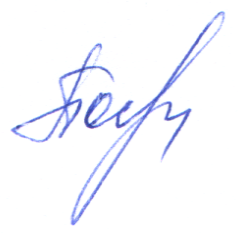                                                                                                                                                                                           12.02.2019ПЛАНпо устранению недостатков, выявленных в ходе независимой оценки качества условий оказания услуг________________________________МБДОУ «Детский сад №229»_______________________________на 2019 годНедостатки, выявленные в ходе независимой оценки качества условий оказания услуг организациейНаименование мероприятия по устранению недостатков, выявленных в ходе независимой оценки качества условий оказания услуг организациейПлановый срок реализации мероприятияОтветственныйисполнитель(с указанием фамилии, имени, отчества и должности)Недостатки, выявленные в ходе независимой оценки качества условий оказания услуг организациейНаименование мероприятия по устранению недостатков, выявленных в ходе независимой оценки качества условий оказания услуг организациейПлановый срок реализации мероприятияОтветственныйисполнитель(с указанием фамилии, имени, отчества и должности)I. Открытость и доступность информации об организацииI. Открытость и доступность информации об организацииI. Открытость и доступность информации об организацииI. Открытость и доступность информации об организацииСоответствие информации о деятельности организации социальной сферы, размещенной на общедоступных информационных ресурсах, ее содержанию и порядку (форме), установленным нормативными правовыми актами.1. На сайте образовательной организации: – внести информацию о структуре образовательной организации и об органах управления образовательной организацией;- заполнить раздел «Документы»: скан-копия титульного листа и последней оборотной страницы Устава, подтверждающей регистрацию Устава в налоговом органе, Лицензия и Свидетельство о государственной регистрации;- разместить сведения о реализуемых образовательных программах;- разместить сведения о финансово-хозяйственной деятельности организации;- разместить сведения о материально-техническом оснащении образовательного процесса в организации;- разместить сведения о порядке приема в образовательную организацию, обучения, отчисления, предоставления платных образовательных услуг;- разместить сведения о руководителе организации, контактные данные руководства организации: телефон, электронная почта;- разместить сведения о заместителе(-ях) руководителя организации, сведения о контактных данных заместителей руководителя организации;- разместить  перечень педагогического (научно-педагогического) состава организации, сведения  об уровне образования,  о квалификации, ученом звании и степени (при наличии),  о преподаваемых дисциплинах, о наименовании направления подготовки и (или) специальности,  педагогических работников организации, 2. Обеспечить функционирование официального сайта образовательной организации в режиме «Версия для слабовидящих».ВыполненоВыполненоФевраль 2019ВыполненоВыполненоВыполненоВыполненоВыполненоВыполненоВыполненоКовшанова Ю.В., заведующий Ковшанова Ю.В., заведующий Курсенко О.Ю., старший воспитательКовшанова Ю.В., заведующий Ковшанова Ю.В., заведующий Ковшанова Ю.В., заведующий Ковшанова Ю.В., заведующий Ковшанова Ю.В., заведующий Ковшанова Ю.В., заведующий Ковшанова Ю.В., заведующий Наличие на официальном сайте организации социальной сферы информации о дистанционных способах обратной связи и взаимодействия с получателями услуг и их функционирование1. На сайте образовательной организации разместить абонентский номер телефона, адрес электронной почты организации для обеспечения дистанционного способа взаимодействия с получателями услуг.2. На сайте образовательной организации обеспечить работу  электронных сервисов (для подачи электронного обращения (жалобы, предложения), получения консультации по оказываемым услугам и иных).3. На сайте образовательной организации обеспечить работу раздела официального сайта «Часто задаваемые вопросы»ВыполненоВыполненоФевраль 2019Ковшанова Ю.В., заведующий Ковшанова Ю.В., заведующий Курсенко О.Ю., старший воспитательДоля получателей услуг, удовлетворенных открытостью, полнотой и доступностью информации о деятельности организации социальной сферы, размещенной на информационных стендах в помещении организации социальной сферы, на официальном сайте организации социальной сферы в сети «Интернет» На сайте образовательной организации обеспечить техническую возможность выражения получателем услуг мнения о качестве условий оказания услуг организацией социальной сферы (создание анкеты для опроса граждан).Февраль 2019Ковшанова Ю.В., заведующий Курсенко О.Ю., старший воспитательII. Комфортность условий предоставления услугII. Комфортность условий предоставления услугII. Комфортность условий предоставления услугII. Комфортность условий предоставления услугДоля получателей услуг удовлетворенных комфортностью предоставления услуг организацией социальной сферы Использование здоровьесберегающих технологий в образовательном процессе, проведение смотр-конкурсов по организации РППС групп ДО. Обеспечение безопасных условий: осмотр        территории и помещений учреждения с целью создания безопасной среды; своевременное проведение инструктажей по охране жизни и здоровья детей; соблюдение работниками санитарных норм и правил, правил охраны труда, пожарной и антитеррористической безопасностиФевраль -декабрь 2019Ковшанова Ю.В., заведующий Курсенко О.Ю., старший воспитательIII. Доступность услуг для инвалидовIII. Доступность услуг для инвалидовIII. Доступность услуг для инвалидовIII. Доступность услуг для инвалидовДоля получателей услуг, удовлетворенных доступностью услуг для инвалидов Организовать повышение квалификации педагогических работников МБДОУ по работе с детьми –инвалидами (курсы повышения квалификации, семинары)Февраль -декабрь 2019Ю.В Ковшанова, заведующий IV. Доброжелательность, вежливость работников организацииIV. Доброжелательность, вежливость работников организацииIV. Доброжелательность, вежливость работников организацииIV. Доброжелательность, вежливость работников организацииДоля получателей услуг, удовлетворенных доброжелательностью, вежливостью работников организации социальной сферы, обеспечивающих первичный контакт и информирование получателя услуги при непосредственном обращении в организацию социальной сферы Консультирование сотрудников о соблюдении общих принципов профессиональной этики. Контроль за соблюдением кодекса профессиональной этики педагогаФевраль -декабрь 2019Ю.В Ковшанова, заведующийО.Ю.Курсенко, старший воспитательДоля получателей услуг, удовлетворенных доброжелательностью, вежливостью работников организации социальной сферы, обеспечивающих непосредственное оказание услуги при обращении в организацию социальной сферы Организация серии тренингов «Бесконфликтное общение», «Я - педагог», «Профилактика психоэмоционального выгорания»Февраль -декабрь 2019Ю.В Ковшанова, заведующийО.Ю.Курсенко, старший воспитательДоля получателей услуг, удовлетворенных доброжелательностью, вежливостью работников организации социальной сферы при использовании дистанционных форм взаимодействия Систематическое повышение квалификации педагогических работниковФевраль -декабрь 2019Ю.В Ковшанова, заведующийО.Ю.Курсенко, старший воспитательV. Удовлетворенность условиями оказания услугV. Удовлетворенность условиями оказания услугV. Удовлетворенность условиями оказания услугV. Удовлетворенность условиями оказания услугДоля получателей услуг, которые готовы рекомендовать организацию социальной сферы родственникам и знакомым (могли бы ее рекомендовать, если бы была возможность выбора организации социальной сферы) Обеспечение информационной осведомленности родителей о деятельности МБДОУ на сайте учреждения, публикации в СМИФевраль -декабрь 2019Ю.В Ковшанова, заведующийО.Ю.Курсенко, старший воспитательДоля получателей услуг, удовлетворенных организационными условиями предоставления услуг Организация совместных мероприятий с родителями: мастер-классов, фестивалей, конкурсов, выставок.Развитие вариативных форм дошкольного образования.Февраль -декабрь 2019Ю.В Ковшанова, заведующийО.Ю.Курсенко, старший воспитательДоля получателей услуг, удовлетворенных в целом условиями оказания услуг в организации социальной сферы Участие педагогов в профессиональных конкурсах различного уровня, сопровождение деятельности молодых педагогов, наставничествоФевраль -декабрь 2019Ю.В Ковшанова, заведующийО.Ю.Курсенко, старший воспитатель